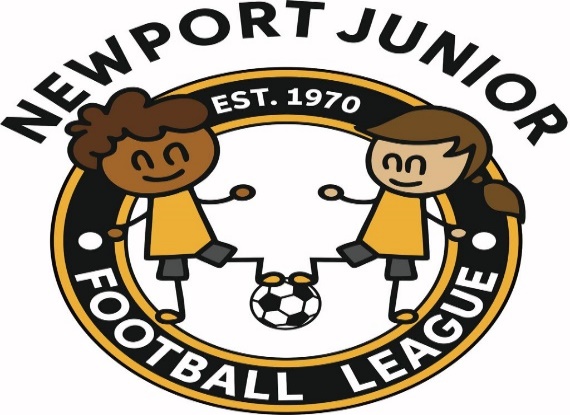 GRANTWe have received a grant from Gwent County. Some of which we have used to pay for pitches etc. We are now looking to spend the rest of the grant on helping new under 7’s coaches attend a Football Leaders Award. All coaches will need to book the course via Welsh Football Trust Coach Education in the usual way and make the payment. A receipt is issued for your payment. Club secretaires to forward a copy of the receipt, name of coach and date they are attending the course to myself. Please note if a coach does not attend the course no refund will be given by the league. There is a cut-off date of 24/10/2021 to send in this information to the league. The league will look to cover as much of the costs as possible. The grant is not huge so it will depend on funds on what is returned to clubs. Extended to end of November POSTPONEMENTS     The only time a club can postpone a fixture at short notice is due to the weather. If a club wishes to postpone a fixture, they must follow the league rules and fill in postponement applications which can be found on the league’s website.If it is short notice due to i.e., covid positive tests the club must contact the league. Clubs must not inform the other club that the fixture is postponed.The league will inform all concerned, if the league feel that the fixture is postponed this will depend if the league feel that a club still have enough players registered to fill full the fixture.If a fixture is postponed by a club and the league feel the fixture could have been played then this would go down as a broken fixture.COMET TEAM SHEETSIt is a COMET requirement for U12 - U16 junior games to have a completed, submitted and confirmed team sheet. before the match starts. most are doing this competently but a few are not. We are being "picky" about this because we expect to be audited at some point by COMET. Fortunately, it is easy to identify when this has not been completed correctly because when it is done correctly an e mail is sent to both clubs and the Competition Manager. If this is not received then you should go back and check you have entered all the information correctly.ABUSEThere are reports that Club/parent referees are having to withstand abuse from parents or supporters from the touchline. This is not acceptable under any circumstances and must be eradicated. Referees experiencing such behaviour should enact the following process:If necessary, stop the game and approach the offending team's manager or coach. Advise them that you have heard obscene or abusive comments and they must speak to the parents/supporters making the comments.If the comments do not stop then stop the game and approach the individuals concerned and advise them the next time it happens, they will be instructed to leave the field of play. This behaviour must be reported to the Gwent County FA. You do not have to put up with abuse!FUNDINGThere are quite a few avenues available for funding. Please see below information on one of them. https://www.gwent.pcc.police.uk/en/news-room/funding-available-to-support-children-and-young-people-1EQUIPMENTPlease see the link below where you can purchase all types of equipment for your clubs. https://www.thesoccerstore.co.uk/football-goals/portable50th CELEBRATION DINNERAt last, we can report that the dinner was held on 23rd October. Thanks to all who attended for your support. It was an amazing night enjoyed by all. WEB SITEGo and have a look at our web site and please fill in the sheet on the contacts page with any comments that you may have.        www.ndjyfl.com We have now created a link for sponsorship on our web site. If you know of anyone who would like to advertise on our site, please let us know. STAY SAFESecretaries, please ensure that this Newsletter is distributed to all at your club including committee membersManagers – please show these Newsletters to your parents or direct them to our websiteMany thanks to the following for sponsorship of our league The Awards Company for all your trophieswww.theawardscompany.couk   07770773323S J Parry Decorators & Maintenance Ltdwww.sjparry.com   0797644357Belief Sports LtdTechnical Ream Sporstwear Supplierssales@beliefsports.co.uk    02920887123